Классный час:«ВЗАИМОУВАЖЕНИЕ - ОСНОВА СПЛОЧЁННОСТИ КЛАССНОГО КОЛЛЕКТИВА»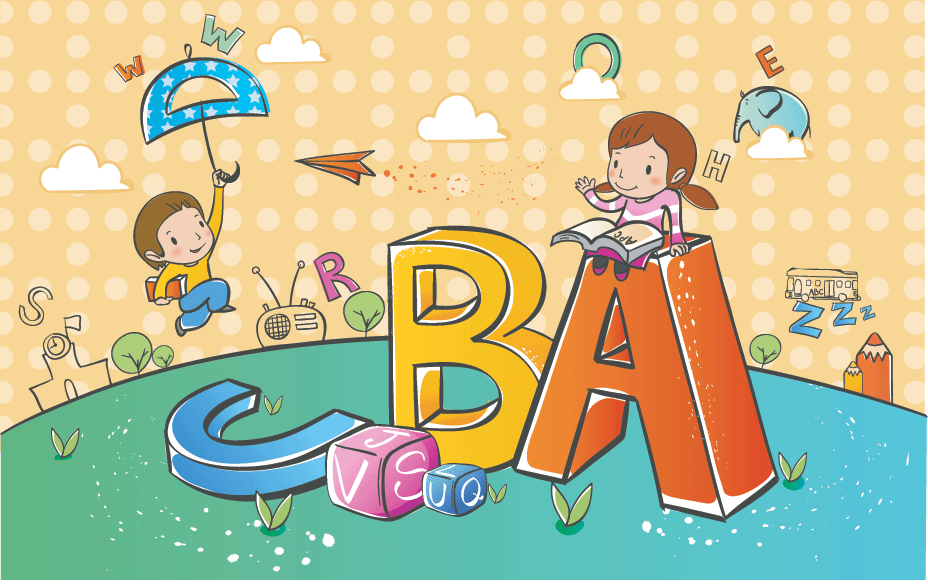 Класс для школьника - это не только место, где есть возможность общаться, но и модель поведения, авторитет. Группа задаёт нормы для своих членов - от стиля в одежде до поведения и личностных ценностей. Поэтому важно, чтобы референтной группой для подростка был класс, а нормы в этой группе не имели асоциальной направленности.Отношения в группе влияют на все стороны жизни, включая учебную деятельность. Так, групповой нормой может стать низкая успеваемость, отсутствие инициативы на уроке, невыполнение домашних заданий. Конфликтные отношения между одноклассниками часто ведут к страху ответов у доски, мешают усвоению материала. Таким образом, развитие сплочённости, улучшение социально-психологического климата, формирование позитивных групповых норм важны не только для развития группы, но и для успешной учебной деятельности.«Обычно легче изменить индивидуумов, собранных в группу,чем изменить каждого из них в отдельности»Курт Левин.Цель: повышение сплоченности учебного класса, развитие взаимоуважения.Задачи:1) Повышать доброжелательность, интерес и умение строить доверительные отношения друг с другом; 2) Развивать умение сотрудничать и действовать сообща;3) Уметь согласовывать свои действия с другими и совместно решать поставленные задачи;4) Разрешать конфликтные ситуации;5) Формировать позитивное отношение к каждому человеку.Оборудование: ручки, листы, цветные жетоны, клубок ниток, «сердце», стикеры, ватман, цветные карандаши.Режим работы: 50-55 минутАктуальность: В сплоченном коллективе взаимопомощь – это залог успеха, без поддержки будут достигнуть только маленькая цель, которую поставил каждый, но цель коллектива останется на нулевом уровне.Ход классного часа:- Добрый день, ребята! Наш сегодняшний классный час называется “Взаимоуважение - основа сплочённого коллектива”. Мы будем учиться проявлять чувство уважения друг к другу, симпатию. Наши задачи: 1) определить есть ли связь между такими понятиями как КОЛЛЕКТИВ, САМОУВАЖЕНИЕ и ВЗАИМОУВАЖЕНИЕ! 2) понять от чего зависит взаимоуважение в классе и что поспособствует росту взаимоуважения в нашем коллективе.На доске записана цитата:  
«Кто легко склонен терять уважение к другим, тот, прежде всего не уважает себя».  Федор Достоевский.   Происходит обсуждение данного высказывания.А теперь вспомним притчу: В одном селе умирал глава большой семьи. Он попросил принести веник и предложил своим сыновьям сломать его. Каждый попытался, но хотя все они были сильные люди, ни одному не удалось справиться. Тогда отец попросил разрезать проволоку, связывающую веник, и предложил сыновьям сломать рассыпавшиеся прутья. Они с легкостью сделали это. Отец сказал: "Когда меня не будет, держитесь вместе, и любые испытания вам не страшны. А поодиночке вас легко сломать как эти прутья".Как  сказал  один  древний  мыслитель:"Стать  человеком—большая  работа. Нужно  работать  над  собой  каждый  день, и с  каждым  днём  становиться  хоть  чуточку  лучше "!Давайте  уже  сегодня  начнём  работать  над  собой  и  попробуем  общаться и жить  без  конфликтов.  Поэтому,  пожалуйста,  помните,  что  раз  общение – это  взаимодействие  с  другим  человеком, то  этот  человек, который перед  вами—он  самый  главный  на свете.  И как вы  к  нему  должны относиться?Класс с помощью цветных жетонов делится на три группы.1.Правила работы в группе.Каждой группе раздаются списки правил работы в группе, которые необходимы для того, чтобы все участники чувствовали себя комфортно и безопасно.Задача: обсудить и принять, либо отклонить предоставленные правила. Объяснить принятое решение. Правила после принятия группой, закрепляются на видном месте.Список правил:1. Внимательно слушать друг друга.2. Не перебивать говорящего.3. Уважать мнение друг друга.4. Я - высказывание.5. Безоценочность суждений.6. Активность.7. Правило «стоп».8. Конфиденциальность. Говорите  друг  другу  как  можно  больше  хороших  слов, и никогда  не  говорите  того, что  было  бы  неприятно  выслушать  вам  самим.  2. Упражнение – «Паутинка»А сейчас, ребята, я вам предлагаю поиграть в игру «паутинка». Я беру за один конец клубка, зажимаю его в руке и бросаю клубок ниток другому со словами: «Я – Ирина Алексеевна, бросаю клубок Глотову Кириллу». Кирилл, держась за нить, бросает клубок дальше и называет свое имя и имя следующего игрока.Вот видите ребята, вы все связаны друг с другом, и даже если мы отпустим нашу паутину все равно от поступков каждого зависит жизнь В ВАШЕМ КЛАССЕ. Вы - коллектив! На доске пишется слово коллектив ребятам необходимо предложить ассоциации на это слово.КОЛЛЕКТИВКласс 
Общее дело 
Группа людей 
Законы 
Правила 
Интерес 
Общие цели Коллектив – это люди, объединенные общими идеями, интересами, делами. Хорошие дружеские отношения в коллективе зависят от уважения в коллективе. Мы все разные - у каждого свой характер и нрав, но каждый из вас заслуживает уважение, и в каждом из нас есть то, за что можно нас уважать. И прежде чем мы перейдём к следующему заданию прослушайте стихотворение:Есть в каждом то, за что он, может, 
Быть, уважаем и любим. 
Ведь мы себя не уважаем 
Неуважением к другим. 
Друзья! Во всем, во всех пытайтесь 
Дух доброй воли распознать. 
Ум, почву мысли, уваженьем, 
Всегда стремитесь удобрять.3. Упражнение – «Сердце»Перед вами сердце - сердце вашего класса, я раздаю вам стикеры, на которых записаны имена ваших одноклассников, задача быстро написать - за что можно уважать его или какие-либо добрые слова и приклеить нашу запись на сердце (дети выполняют задание -  приклеивают свои записи и озвучивают их).  Учитель продолжает. Посмотрите, ребята, какое доброе получилось сердце. Вот видите, каждого из вас за что-то уважают. Кого-то за доброту, кого-то за честность, и взаимоуважение не зависит от получаемых нами оценок.4.«Хорошие и плохие поступки»У каждой команды есть лист ватмана, фломастеры или маркеры и бумага А4. Задача каждой команды - написать как можно больше поступков, которые позволяют человеку уважать другого человека; - написать как можно больше поступков, из-за которых теряется уважение к человеку. По желанию, каждая команда может подкрепить слова рисунками соответствующих поступков.
Обсуждение.
Идет общее обсуждение. Очень важно обратить внимание на то, что у каждого есть выбор между теми и другими поступками, но каждый раз, выбирая то или другое поведение, мы приобретаем или теряем уважение к себе.
(Психологический смысл упражнения:
осознание детьми связи между поступками и взаимоуважением. Выделение понятия самоуважение и обнаружение его связи с взаимоуважением. А это необходимое условие полноценного общения, без которого невозможно развитие сплоченности).
5. Диалог и Мини-лекция.А теперь я предлагаю каждой группе подумать минуту и ответить на вопрос «Что такое самоуважение?» (записать на ватмане). Каждая группа высказывает свое мнение.Каждый человек достоин уважения со стороны окружающих. Но для этого необходимо понимать: путь к уважению - это путь действий. Нужно действовать так, как если бы вы уже были тем действительно всеми любимым, замечательным человеком, которым вы хотите стать." Общение – это  взаимодействие  двух  или  более  людей, состоящее  в  обмене  между  ними  информацией  различного  характера  ".Как  мы  видим,  это – взаимодействие  людей,  а  люди  как  вы  уже  сказали,  очень  разные:  с одними  общаться  всегда  приятно,  с  другими  не  очень;  одни  легко  вступают  в  разговор,  а  другие - нет.Как  утверждают  психологи,  это  зависит  от  характера  человека.  Труднее  всего  общаться  с  человеком,  у  которого  несдержанный  и  взрывной  характер.Вот  первый  закон  общения:1.      Самый   главный   человек   на   свете  -  это   тот,  кто   перед   тобой.   Относитесь   к   нему   с   вниманием   и   уважением. В  речи  культурного  человека,  умеющего  общаться,  обязательно  должны  быть  слова  вежливости.  Вежливость  -  неотъемлемое  качество  общения.  Давайте  же  поиграем  в  «Речевой  этикет».( Ребятам  раздаются  карточки  с  заданиями).- Назовите  слова  приветствия.( Здравствуйте! Доброе  утро! Добрый  день!  Добрый  вечер!  Приветствую  вас!)- Выскажите  просьбу.(  Вы  можете  мне  сказать..?  Не  могли бы  вы мне сказать..?  Скажите, пожалуйста..?  Разрешите  попросить  вас.…  Будьте  добры!)  - Какими  словами  лучше  всего  начать  знакомство?( Разрешите  представить  вам… Разрешите  познакомить  вас..  Познакомьтесь…  Вы  знакомы..?   Как  тебя  зовут?   Позвольте  познакомиться.) - Как  принято  извиняться  в  культурном  обществе?( Приношу  вам  свои  глубокие  извинения.…   Позвольте  мне  извиниться.…  Простите  за…)- Есть  ли  несколько  слов  утешения  и  ободрения  у  вас  в  запасе?(  Благодарю  вас… Спасибо.  Разрешите  поблагодарить  вас.…  Заранее  благодарен.  Признателен  вам.  Примите  мою  благодарность.)- Как  попрощаться, чтобы  людям   было  приятно  вновь  встретить  тебя?(  До  свидания!  Надеюсь  видеть  вас  ещё!  Доброго  пути!  До  завтра!  Всего  хорошего!  Всегда  рады  вас  видеть!  Приятно  было  познакомиться!)Вот  наш  второй  закон  общения:2. Не   забывайте   вежливо   здороваться,  прощаться,  извиняться.Умение  высказывать  своё  расположение  к  собеседнику – вот  ещё  одно  важное  правило  общения.  Самый  простой  способ  -  запомнить  имя  собеседника.  При  знакомстве  с  новым  человеком, повторите  его  имя  несколько  раз, и  постарайтесь  в  беседе  обращаться  к  нему  по  имени.А  то  ведь  вот  как  часто  бывает: (мини – сценка)-Бык!  Постой  Бык!  Ну,  погоди  ты. -Ну  чего  тебе,  Ходуля, надо?-Пошли  скорее  в  раздевалку,  Косой  там  шапку  потерял.  Ща  расхныкается.-Ха,  так  его  шапку  Кабан  забрал  и  за  батарею  спрятал.  Пусть  поищет.Вот  так,  войдёшь  в  школу, а,  кажется,  что  в  страшную  сказку  попал, где  живут  некрасивые  звери, и  разговаривают  они  мальчишечьими  и  девчоночьими  голосами.Вот  наш  третий  закон  общения:3.  Обращайтесь  к  собеседнику,  называя  его  по – имени.  К  пожилым  и  незнакомым  людям  всегда  обращайтесь  на " Вы ".Ещё  один  способ  расположить  собеседника  к  себе – умение  делать  комплименты.Сейчас  я  прочитаю  вам  строки  из  стихотворения  Расула  Гамзатова.  Послушайте  внимательно  и  скажите :  какой  ещё  один  очень  важный  закон  общения  можно  определить  этими  строками ."Вот  человек, что  скажешь  ты  о  нём?”Ответил  друг, плечами пожимая:"Я с этим человеком  не  знаком,Что про него  хорошего я знаю?”"Вот человек, что скажешь ты о нём?”Спросил я у товарища другого."Я с этим человеком не знаком,Что я могу о нём сказать плохого?”Вот  наш  четвёртый  закон  общения:Старайтесь  не  говорить  о  людях  дурно.При  общении  часто  возникают  трудные  ситуации,  найти  выход,  из  которых  порой  нелегко. Но  нужно.  Попытаемся  это  сделать.*  София  обижена:  « Вчера  ты, Миша,  шёл  мне  навстречу и не поздоровался. Это  невежливо ". Миша  удивлён: «  А  почему   я  должен   здороваться?  Ты  меня   первая   увидела,  вот  бы  и  поздоровалась».Кто  прав? ( Кто  культурнее,  тот  первым   здоровается)*  Катя  говорит: « Вовсе  не  обязательно  здороваться  со  всеми  знакомыми. Вот  у  нас  соседка  такая   вредная , что  я   не хочу  ей  здоровья  желать . Что  же   мне  притворяться ? Права  ли   Катя?*  Иду  по  улице. Там  девчонки , увидели  меня   и  давай   обзываться . Что  же  мне  делать  ?( Отделаюсь   шуткой, поблагодарю  за  « хорошие» слова.  Промолчу)5.  Не перебивайте  говорящего.  Внимательно  выслушайте  его  до  конца .  Если  кто-то  заговорит  одновременно  с  вами , приостановитесь , и дайте  ему  закончить .6.  Невежливо  во  время  разговора  отводить  кого – нибудь  в  сторону, чтобы  говорить  с  ним  отдельно;  ещё  более  невежливо  подслушивать,  что  говорят  двое  в  стороне .7.       Не  спорьте  по  мелочам.Посмотрите, как  много  важных и очень  полезных « законов»  общения   мы  вспомнили сегодня, рассматривая  обычные  жизненные  ситуации. Но  учиться  можно  не  только  в  жизни,  много  полезных  советов  вы  найдёте, читая  книги.  Послушайте  стихотворение:В какое бы общественное  местоСудьба сегодня вас ни привела,Учтите, никому  не  интересноВсё знать про ваши личные дела.Про то, что к вам приехал дядя,Что кошка утащила пять котлет,Что вы немножко пошалили в школе,А маму вызывает педсовет.Пожалуйста, потише!Пожалуйста,  потише!Совсем не обязательно кричать,Ведь  вас  и  так  услышат –Попробуйте  всё  тихо  рассказатьО  том, что  вы  вчера  ходили  в  гости,Что  папа  подарил   велосипед,У   дедушки  к  дождю  разнылись  кости,А,  между  прочим,  дождика  всё  нет.Пожалуйста, потише!8.  Не  разговаривай  громко,  не  кричи  на  улице  и  общественных  местах.Я надеюсь, используя  наши « законы»  общения, вы сможете  правильно  вести  себя  в  различных  ситуациях, избегая  конфликтов,  а окружающим  людям  всегда  будет  приятно и уютно  в  вашем  обществе.Человек живет не один, а в обществе, и поэтому нужно научиться жить в любви и согласии ко всему миру, ко всем окружающим. Мы живем в классе одной общей семьей, трудимся, учимся, выполняем какую–нибудь работу и результат будет тогда наилучшим, когда мы будем едины в своем порыве, будем все вместе, когда не будет вражды, так как единение, дружба и любовь друг к другу – это великая сила.Подведение итогов.Упражнение «Аплодисменты по кругу». Представьте, что чувствует артист после концерта, слушая гром аплодисментов. Наверное, он воспринимает их всей душой и испытывает очень приятное волнение. У нас замечательный коллектив класса, и каждый из вас заслужил аплодисменты. Я хочу предложить игру, в ходе которой аплодисменты сначала звучат тихонько, а затем становятся все сильнее и сильнее. Я называю имя, приветствую аплодисментами, затем он (она) выбирает кого-нибудь из учеников, и мы уже вдвоем называем имя и приветствуем аплодисментами. Эта тройка выбирает следующего претендента на аплодисменты. И т. д. Каждый раз тот, кому аплодировали, имеет право выбирать следующего. (Таким образом, игра продолжается, и овации становятся все громче и громче. Нарастает и напряжение среди тех, кому еще не аплодировали, поэтому последнему играющему следует адресовать такие слова: «А самые бурные аплодисменты достаются ...»).И завершая классный час, мне хотелось бы вам подарить «Мысли мудреца». И если вы хотя бы раз в день будете выполнять один из пунктов, то я думаю, что коллектив нашего класса будет очень дружным и люди которые вас окружают, будут получать позитив от общения с вами.Уважай собеседника! Будь тактичен! Не унижай! Будь внимателен к собеседнику! Умей слушать и слышать собеседника! НЕ перебивай! Стремись к взаимопониманию! Не принижай достоинств собеседника!